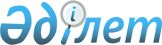 О снятии карантина и признании утратившим силу решения акима Талдысайского сельского округа от 30 апреля 2021 года № 4 "Об установлении карантина на территории крестьянского хозяйства "Айбат" Талдысайского сельского округа Мугалжарского района"Решение акима Талдысайского сельского округа Мугалжарского района Актюбинской области от 16 июня 2021 года № 6. Зарегистрирован в Министерстве юстиции Республики Казахстан 17 июня 2021 года № 23072
      В соответствии со статьей 35 Закона Республики Казахстан "О местном государственном управлении и самоуправлении в Республике Казахстан", статьей 10-1 Закона Республики Казахстан "О ветеринарии" и на основании представления руководителя Мугалжарской районной территориальной инспекции Комитета ветеринарного контроля и надзора Министерства сельского хозяйства Республики Казахстан от 28 мая 2021 года № 02-13-4/98, РЕШИЛ:
      1. Снять карантин установленный на территории крестьянского хозяйства "Айбат" Талдысайского сельского округа Мугалжарского района, в связи с проведением комплекса ветеринарных мероприятий по ликвидации болезни эмфизематозного карбункула среди крупного рогатого скота.
      2. Признать утратившим силу решение акима Талдысайского сельского округа от 30 апреля 2021 года № 4 "Об установлении карантина на территории крестьянского хозяйства "Айбат" Талдысайского сельского округа Мугалжарского района" (зарегистрированное в Реестре государственной регистрации нормативных правовых актов за № 8287).
      3. Государственному учреждению "Аппарат акима Талдысайского сельского округа Мугалжарского района" в установленном законодательством порядке обеспечить:
      1) государственную регистрацию настоящего решения в Министерстве юстиции Республики Казахстан;
      2) размещение настоящего решения на интернет-ресурсе акимата Мугалжарского района после его официального опубликования.
      4. Контроль за исполнением настоящего решения оставляю за собой.
      5. Настоящее решение вводится в действие со дня его первого официального опубликования.
					© 2012. РГП на ПХВ «Институт законодательства и правовой информации Республики Казахстан» Министерства юстиции Республики Казахстан
				
      Аким Талдысайского сельского округа 

Қ. Аққайыр
